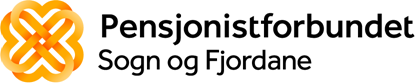 Søknad om midler til tiltak for å øke aktivitet og minske ensomhet blant eldre som bor i eget hjem eller omsorgsboligOm søkerenOm Aktiviteten det søkes tilskudd tilSØKNADEN ER BEHANDLET AV STYRINGSGRUPPEN I PENSJONISTFORBUNDET sett i navn på fylkesfor.:Navn på lokalforeningen som søker:Lokalforeningens kontonummer: Dato og underskrift av leder for lokalforeningen:Aktivitetens navn:Type aktivitet:Kulturelt tiltakSosialt tiltakAnnet:  ___________________________________________Kulturelt tiltakSosialt tiltakAnnet:  ___________________________________________Målgruppe:Sted:Dato / tidsrom for gjennomføring:Kort beskrivelse:
Ved behov vennligst legg ved en utvidet prosjektbeskrivelseVirkning: 
Hvordan bidrar tiltaket til redusert ensomhet / økt aktivitet?Er det behov for å tilby transport til de som skal delta:JaNeiHvis ja, hvordan skal transporten tilrettelegges:Skal aktiviteten gjennomføres i samarbeid med andre:JaNeiHvis ja, hvem er deres samarbeidspartnere og hva går samarbeidet ut på:Budsjett/kostnadsoverslag:
Hvis plassen ikke holder angi totalsummen og legg ved budsjett/kostnadsoverslag.Inkluder midler som eventuelt søkes/har blitt tildelt for samme prosjekt fra andre kilder, for eksempel kommunen, samarbeidspartnere eller privat næringsliv.Sum midler det søkes om – beløp:Behov for forskudd – beløp:Eventuelle tilleggskommentarer:VedleggBudsjett/kostnadsoverslag for tiltaketUtvidet prosjektbeskrivelseNår aktiviteten er avsluttet (og alle utgifter er betalt) skal regnskapsskjemaet «Foreningens utlegg i henhold til innvilget søknad» fylles ut og sendes inn, sammen med en kopi av alle bilag og innvilget søknad. Dato og signatur Merknad (innvilget søknad / tatt kontakt for mer informasjon rundt søknad / avslått søknad)